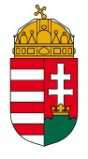 EMBERI ERŐFORRÁS TÁMOGATÁSKEZELŐÚtmutató a helyi roma nemzetiségi önkormányzatok 2018. évi működési támogatása és 2017. évi feladatalapú támogatása pénzügyi kimutatásának és szakmai tájékoztatójának elkészítéséhezA támogatás felhasználásának szabályaiA 2018. évi működési támogatás esetében:A támogatás felhasználásánakkezdő időpontja: 	2018. január 1.véghatárideje: 		2018. december 31.A 2017. évi feladatalapú támogatás esetében:A támogatás felhasználásánakkezdő időpontja: 	2017. január 1.véghatárideje: 		2018. december 31.A számviteli bizonylatok pénzügyi teljesítésének (kifizetésének) legkésőbb a beszámoló benyújtásának időpontjáig meg kell történnie.A beszámoló benyújtásának módja és határidejeA 2018. évi működési támogatás felhasználásáról a Kedvezményezett legkésőbb 2019. január 31-ig, a 2017. évi feladatalapú támogatásról annak felhasználását követő 45 napon belül, de legkésőbb 2019. március 15-éig köteles beszámolót készíteni. A beszámolót 1 db nyomtatott eredeti példányban, a Kedvezményezett hivatalos képviselőjének vagy meghatalmazottjának aláírásával, valamint a Kedvezményezett bélyegzőlenyomatával ellátva kizárólag papíralapon, postai úton, ajánlott küldeményként kell benyújtani az Emberi Erőforrás Támogatáskezelő (a továbbiakban: Támogatáskezelő) részére, az alábbi postacímre:Emberi Erőforrás TámogatáskezelőElszámoltatási és Ellenőrzési Igazgatóság1381 Budapest, Pf. 1403A borítékra kérjük, feltétlenül írja rá, hogy az melyik beszámolót tartalmazza. A 2018. évi működési támogatás beszámolója esetén kérjük, hogy a borítékon tüntesse fel, hogy „ROMA-MŰK-18”, a 2017. évi feladatalapú beszámoló esetén kérjük, hogy a borítékon tüntesse fel, hogy „ROMA-FEL-17”.A Kedvezményezett hivatalos képviselőjének akadályoztatása esetén meghatalmazott is eljárhat. Ebben az esetben szükséges csatolni a 3. számú melléklet szerinti meghatalmazás eredeti példányát is.A beszámoló tartalmaA beszámoló adatainak megfelelő kitöltésével és a szükséges mellékletek csatolásával a Kedvezményezettnek igazolnia kell, hogy a támogatás rendeltetésszerűen és a vonatkozó jogszabályoknak megfelelően került felhasználásra.A Kedvezményezett által benyújtott beszámoló alapján a támogatási összeg szabályszerű felhasználását a Támogatáskezelő ellenőrzi.Amennyiben a beszámoló nem felel meg a Támogatói Okiratban, illetőleg a jelen Útmutatóban rögzített rendelkezéseknek, ill. a benyújtott bizonylatok nem felelnek meg a vonatkozó jogszabályi előírásoknak, akkor a Támogatáskezelő egy alkalommal, 20 napos határidő kitűzésével felszólítja a Kedvezményezettet a hiányosságok javítására, pótlására.Amennyiben a beszámoló vagy a hiánypótlás ellenőrzését követően a Támogatáskezelő a folyósított támogatásra vagy annak egy részére jogosulatlan felhasználást állapít meg, akkor a jogosulatlanul igénybe vett támogatás összegének visszafizetésére írásban szólítja fel a Kedvezményezettet.A támogatás felhasználásáról készített beszámoló kötelező tartalma:Magyar nyelven kitöltött pénzügyi kimutatás a támogatás felhasználásáról (1. számú melléklet);Magyar nyelvű szakmai tájékoztató a támogatás felhasználásáról (2. számú melléklet). A szakmai tájékoztatóra vonatkozóan jelen Útmutató 3.3. pontja ad leírást;Amennyiben nem került sor a támogatás teljes felhasználására, úgy a fel nem használt összeg visszautalását igazoló bankszámlakivonat hitelesített másolata.A pénzügyi kimutatás beküldését és áttekintését követően a Támogatáskezelő tájékoztatja a Kedvezményezettet a beküldendő számviteli bizonylatok köréről. A kiválasztásba a számviteli bizonylatok legkevesebb 5%-át, ha a pénzügyi kimutatásban tíz darabnál kevesebb számviteli bizonylat szerepel, azok legalább 50%-át, de legkevesebb egy darab számviteli bizonylatot kell az ellenőrzésbe bevonni úgy, hogy az ellenőrzött számviteli bizonylatok összege elérje a pénzügyi kimutatásban szereplő érték minimum 10%-át. Az ellenőrzésbe bevont számviteli bizonylatok bekérése nem minősül a Támogatói Okiratban meghatározott hiánypótlási felszólításnak, azonban a Támogatáskezelő a bizonylatok bekéréséről szóló értesítésben már tájékoztathatja a Kedvezményezettet az előzetes ellenőrzés eredményéről, és a feltárt hiányosságokat a bizonylatok megküldésével egyidejűleg a Kedvezményezettnek lehetősége van pótolni.A 2017. évi feladatalapú támogatás esetében a Támogatáskezelő – a Támogatói Okirat szerint - a fentebb leírt kiválasztás részeként bekéri:A bruttó 100.000 forint összeghatárt meghaladó, záradékolt számviteli bizonylatok hitelesített másolatait. A 100.000 Ft értékhatár az elszámolni kívánt bizonylat bruttó értékére vonatkozik és nem a támogatás terhére elszámolni kívánt összegre;A bruttó 100.000 forint összeghatárt meghaladó számviteli bizonylatok pénzügyi teljesítését (kifizetését) igazoló bizonylatok hitelesített másolatait;A bruttó 100.000 forint összeghatárt meghaladó számviteli bizonylatokhoz kapcsolódó szerződések vagy ezek hiányában a szolgáltató által hivatalosan visszaigazolt megrendelők másolatait.Pénzügyi kimutatásA támogatás pénzügyi felhasználásának igazolására az 1. számú mellékletben található pénzügyi kimutatást szükséges megfelelő adattartalommal kitölteni.A pénzügyi kimutatáson kötelező feltüntetni azt, hogy a 2018. évi működési támogatás vagy a 2017. évi feladatalapú támogatás kerül-e elszámolásra a benyújtott elszámoló lapon. A két támogatásról kötelező külön-külön beszámolót benyújtani, a két támogatás nem számolható el egy közös pénzügyi kimutatással.A pénzügyi kimutatás sorok hozzáadásával bővíthető, a beszámolóhoz több lap is benyújtható. Több lap benyújtása esetén kérjük, hogy az egyes lapokat számozza meg, az egyes lapokon feltüntetett részösszegeket az utolsó lapon összesítse. Több lap benyújtása esetén minden lap aláírása, bélyegzővel történő ellátása kötelező.A pénzügyi kimutatás lapjának fejléce nem változtatható, a megadott oszlopok alapján értelemszerűen töltendő.A „Gazdasági esemény rövid leírása” oszlopban kérjük megadni annak az eseménynek a leírását, amelyre a támogatás felhasználása irányult (számla esetében a számlán feltüntetett termék vagy szolgáltatás, személyi kifizetés esetén a személyi kifizetés alapjául szolgáló dokumentumban foglalt esemény).Annak az önkormányzati határozatnak a számát, amellyel a kiadást a Kedvezményezett jóváhagyta szintén a „Gazdasági esemény rövid leírása” oszlopban szükséges feltüntetni (külön elfogadó határozattal nem rendelkező pl. kisebb összegű rezsi jellegű kiadások esetében a költségvetést elfogadó határozat számát kell megadni). Közreműködő szervezet bevonása esetén kérjük, hogy a közreműködő szervezet nevét is itt adja meg.A pénzügyi kimutatás lapjának részét képezi a Kedvezményezett hivatalos képviselőjének nyilatkozata arra vonatkozóan, hogy a pénzügyi kimutatásban feltüntetett kiadási tételeket alátámasztó bizonylatok maradéktalanul, záradékolva, rendelkezésre állnak a Kedvezményezett vonatkozó szabályzatában megjelölt bizonylat megőrzési helyen.A záradékolás részletes szabályaiAz eredeti számviteli bizonylatra rávezetve szöveges formában fel kell tüntetni a támogatói okirat azonosítószámát és az elszámolni kívánt összeget a következőképpen: „…….. Ft az ……...... azonosítószámú Támogatói Okirat terhére elszámolva” (=ZÁRADÉKOLÁS). A 2018. évi működési támogatás támogatói okiratának azonosítószáma: ENTO/95/2018. A 2017. évi feladatalapú támogatás támogatói okiratának azonosítószáma: ENTO/441/2017.Ha a számviteli bizonylat teljes összege nem számolható el vagy a Kedvezményezett nem kívánja elszámolni a teljes összeget a támogatás terhére, a záradéknak a beszámolóban beállított összeget kell tartalmaznia.A záradékolási kötelezettség akkor is fennáll, ha a számviteli bizonylatot az elszámoláshoz nem kell benyújtani.A személyi kifizetéseket igazoló számviteli bizonylatok elszámolásának és záradékolásának módja: •	Az elszámolás a hitelesített szerződés másolat benyújtásával, továbbá bérköltség vagy számfejtett megbízási díj elszámolása esetén a kifizetést megalapozó egyéni havi bérjegyzék (fizetési jegyzék), a pénzügyi teljesítést igazoló bizonylat, valamint a munkavállalót és a munkáltatót terhelő adó és járulékok megfizetését igazoló bankszámlakivonatok hitelesített másolatainak benyújtásával történhet.•	Záradékolni a bérjegyzéket (fizetési jegyzéket) kell az elszámolni kívánt összeg erejéig. A munkabérből vagy számfejtett megbízási díjból levont adó és járulékok elszámolása esetén a nettó kifizetést tartalmazó bérjegyzék (fizetési jegyzék) záradékolása mellett a munkavállalót és a munkáltatót terhelő adók és járulékok megfizetését igazoló bankszámlakivonatokat is záradékolni kell az elszámolni kívánt összeg erejéig, név szerinti megjelöléssel.A hitelesítés részletes szabályaiA beszámolóhoz benyújtandó dokumentumok (számviteli bizonylatok, szerződések, visszaigazolt megrendelések, kifizetést igazoló bizonylatok stb.) másolatait hitelesítéssel kell ellátni az alábbiak szerint:az eredeti dokumentum (számviteli bizonylat esetén a záradékkal ellátott eredeti számviteli bizonylat) minden oldalát le kell fénymásolni, majd a másolatokra pecséttel vagy kék tollal rá kell vezetni, hogy „A másolat az eredetivel mindenben megegyezik.” (vagy ezzel megegyező tartalmú hitelesítési szöveget),ezután a dokumentummásolatok minden oldalát a Kedvezményezett törvényes képviselőjének kék színű tollal, cégszerű aláírással és dátummal kell ellátnia (=HITELESÍTÉS). A képviselő akadályoztatása esetén a hitelesítést a Kedvezményezett törvényes képviselőjének meghatalmazottja is végezheti, ebben az esetben az erre szóló meghatalmazás eredeti példányának csatolása szükséges (3. melléklet).A Pénzügyi teljesítés, kifizetés igazolásaA gazdasági események költségeit igazoló számviteli bizonylathoz, annak pénzügyi teljesítését (kifizetését) igazoló bizonylat hitelesített másolatát is csatolni kell. Pénzügyi teljesítést (kifizetést) igazoló bizonylat:átutalással történő kiegyenlítés esetén a pénzügyi intézmény által kibocsátott számlakivonat vagy internetes számlatörténet, ha az tartalmazza a nyitó- és záró egyenleget is vagy a pénzügyi intézmény igazolása az átutalás teljesüléséről,számviteli bizonylat készpénzben történő kiegyenlítése esetén kiadási pénztárbizonylat.A pénzügyi teljesítést (kifizetést) igazoló bizonylatokat is hitelesíteni kell a jelen Útmutatóban foglaltak szerint. Ha a pénzügyi teljesítést (kifizetést) igazoló bizonylat alapján nem állapítható meg egyértelműen, hogy az melyik számviteli bizonylat pénzügyi teljesítését igazolja, a pénzügyi teljesítést (kifizetést) igazoló bizonylatot is záradékolni kell a jelen Útmutatóban foglaltak szerint. Szakmai tájékoztatóA támogatás felhasználásáról a 2. melléklet szerinti „Szakmai tájékoztató a működési támogatás felhasználásáról” található formanyomtatványt kell benyújtani, legfeljebb két oldal terjedelemben, az alábbiak figyelembevételével:a szakmai tájékoztatónak a támogatás felhasználását teljes körűen be kell mutatnia,a támogatott tevékenységre jogalapot biztosító határozat számát a szakmai tájékoztatóban fel kell tüntetni (FIGYELEM! A pénzügyi kimutatásban és a szakmai tájékoztatóban feltüntetett határozatoknak a két dokumentumnál teljes körűen egyeznie kell!),közreműködő szervezet bevonása esetén a közreműködő szervezet által végzett tevékenység, illetve az ennek érdekében felhasznált támogatás jogszerű felhasználását alá kell támasztani, azt részletesen ki kell fejteni.A szakmai tájékoztatóban kötelező feltüntetni azt, hogy a 2018. évi működési támogatásról vagy a 2017. évi feladatalapú támogatásról került-e benyújtásra. A két támogatásról kötelező külön-külön szakmai tájékoztatót benyújtani.